　　　　　　　　　　　　　　　　　　　　年　　　組　　　番　氏名　　　　　　　　　　　　　　１　思春期と健康②（１）学習のねらい　　　性意識の男女差、性に関する情報が性行動の選択に影響を及ぼすことについて理解し、説明することができる。（２）評価の観点　〇関心・意欲・態度　　　性意識の男女差、性に関する情報が性行動の選択に影響を及ぼすことについて、課題の解決に向けての話し合いや意見交換などの学習活動に意欲的に取り組もうとしている。　〇思考・判断　　　性意識の男女差、性に関する情報が性行動の選択に影響を及ぼすことについて学習したことを、個人及び社会生活や事例などと比較したり、分類したり、分析したりするなどして、筋道を立ててそれらを説明している。　〇知識・理解　　　性意識の男女差、性に関する情報が性行動の選択に影響を及ぼすことについて、課題の解決に役立つ基礎的な事項を理解している。＜設問＞思春期は、性意識が大きく変化する時期です。様々な性に関する情報に触れる中で、このような時に異性関係や性に関する情報に対してどのようなことに配慮した意思決定・行動選択が必要か考えてみよう。●以下の、課題についてノートやファイル（PCなどを活用）にまとめるなどしましょう。（課題１）セクシュアル・ハラスメントとはどのような言動を指すのでしょうか、具体例を挙げて、その問題点を考えてみよう。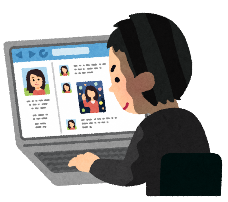 （課題２）デートDVやストーカー行為に見られる問題点はどのようなことか考えて　　みよう。（課題３）あなたは性に関する情報を、どのようにして見聞きしましたか。また、それは正しいものと判断できるものですか。（課題４）思春期における異性との交際関係で誤った行動選択をしてしまう要因として、心理的な面が考えられますが、どのような心境がそうさせるのでしょうか。（課題５）人生設計を明確にした上で、性に関わる意思決定・行動選択が必要になってきます。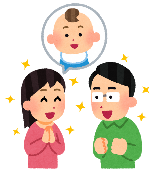 あなたの人生設計（ライフプラン）を立ててみましょう。以上のことを踏まえて、設問の解答について考えて、他の人に説明できるようにまとめてください。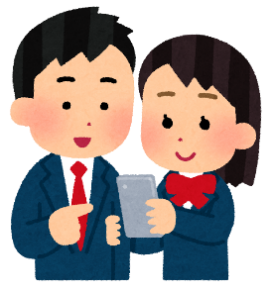 ＜参考資料＞※設問や課題を考え、まとめる上で参考とした資料を記載してください。例）保健体育の教科書、ＷＥＢページ（厚生労働省等）